АДМИНИСТРАЦИЯ ГОРОДА БЕРДСКАПОСТАНОВЛЕНИЕ26.07.2022                                                                		              №__3205О предоставлении разрешения на отклонение от предельных параметров разрешенного строительства, реконструкции объектов капитального строительства в отношении земельного участка с кадастровым номером 54:32:010092:13В соответствии со статьей 40 Градостроительного кодекса Российской Федерации, решением Совета депутатов города Бердска от 17.09.2020 № 399 «Об утверждении Правил землепользования и застройки города Бердска», на основании заключения о результатах общественных обсуждений по вопросам предоставления разрешения на отклонение от предельных параметров разрешенного строительства, реконструкции объектов капитального строительства и предоставления разрешения на условно разрешенный вид использования земельных участков от 18.07.2022, рекомендации комиссии по подготовке проекта Правил землепользования и застройки муниципального образования города Бердска от 21.07.2022, руководствуясь Уставом города Бердска,ПОСТАНОВЛЯЮ:1. Предоставить разрешение на отклонение от предельных параметров разрешенного строительства, реконструкции объектов капитального строительства в отношении земельного участка с кадастровым номером 54:32:010092:13, общей площадью 3807 кв.м., расположенного по адресу: обл. Новосибирская, г. Бердск, ул. 1-я Линейная, 15, в части уменьшения минимального процента застройки в границах земельного участка до 6,6 процента (приложение).2. Опубликовать настоящее постановление в газете «Бердские новости», сетевом издании «VN.ru Все новости Новосибирской области» и разместить на официальном сайте администрации города Бердска.3. Контроль за исполнением настоящего постановления возложить на заместителя главы администрации (по строительству и городскому хозяйству) Захарова В.Н.Глава города Бердска								  Е.А. ШестернинТ.А.ЗамулинаА.А.Горбачева20079ПРИЛОЖЕНИЕк постановлению администрации города Бердска                   от 26.07.2022 № 3205Местоположение земельного участка, в отношении которого предоставляется разрешение на отклонение от предельных параметров разрешенного строительства, реконструкции объектов капитального строительства в отношении земельного участка с кадастровым номером 54:32:010092:13, общей площадью 3807 кв.м., расположенного по адресу: обл. Новосибирская, г. Бердск, ул. 1-я Линейная, 15, в части уменьшения минимального процента застройки в границах земельного участка до 6,6 процента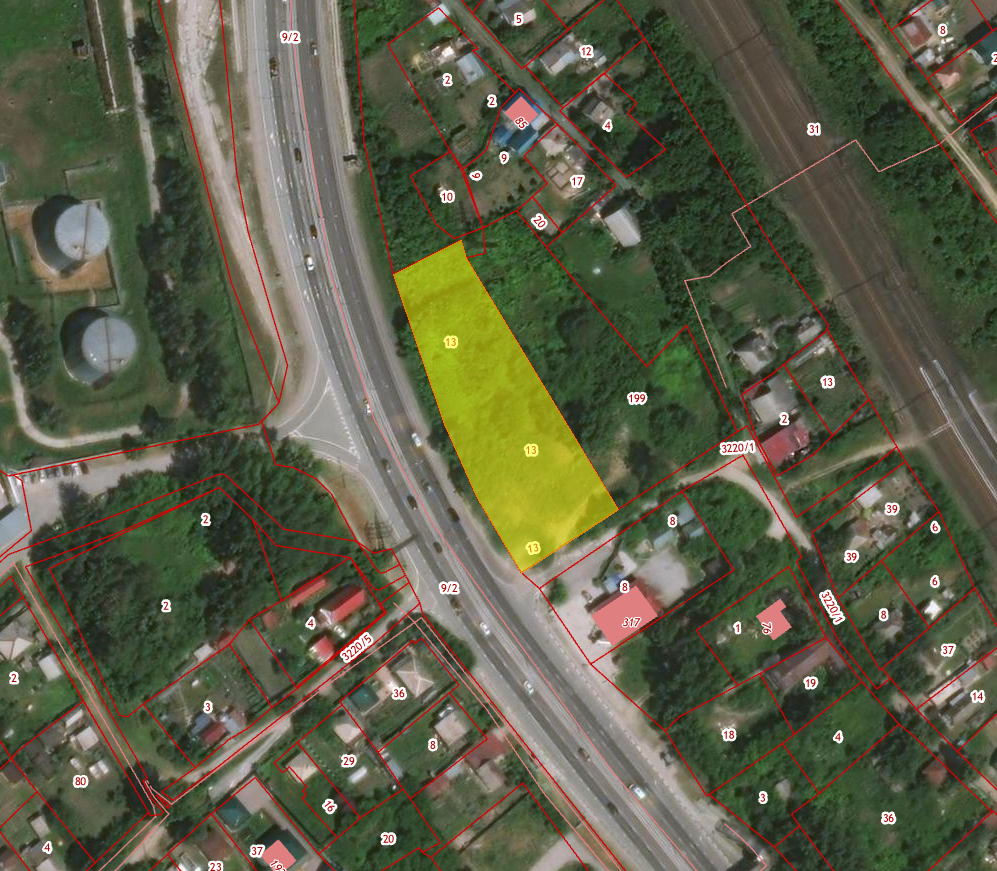 __________________